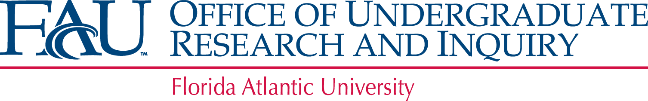 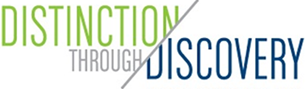 Undergraduate Research Curriculum CommitteeTuesday, September 25, 2018: Meeting Minutes11:00 am to 12:00 pmAttendeesMembers Present: T. Hindle, E. Williams, D. Meeroff, A. Opalinski, B. McConnell, D. Mitsova, M. DeDonno, D. Chamely-WiikOthers Present: T. Baker, P. Sampedro, A. Broderick, C. LambNew courses proposed for RI DesignationThree courses were submitted for consideration for RI Designation, faculty in charge of the courses attended the meeting to present their courses and answer committee questions.A&L – ART 4311C RI Advanced Drawing – A. Broderick attended the meeting and answered committee questions regarding this course.DCW – asked if this course would be always taught as RI? A.B. yes, the course will be always taught as RI.BMC – What is the nature of the Research Question? A.B. Generalities, role of Studio Art; Reviews of state of field; who is their audience; mission statementMDeD – Eg. of hypothesis? A.B. How understandings of Math and Physics can be translated visually; Cutting by hand vs laser cutting; scientific true into understanding of Visual ArtsD Meeroff – All Course change forms should be accompanied by a Program Change The committee unanimously recommended this course for RI Designation, pending the following changes:Changes to the Course Change Request Form:•  On the Change course number, please remove RI after the course number.  RI goes only in front of the course tittle (4311C RI: Advance Drawing)•  All course change forms should be accompanied by a Program change form (Please include it).Additions to the Course syllabus:•  Please add CAPS Language, as followsCounseling and Psychological Services (CAPS) CenterLife as a university student can be challenging physically, mentally and emotionally. Students who find stress negatively affecting their ability to achieve academic or personal goals may wish to consider utilizing FAU’s Counseling and Psychological Services (CAPS) Center. CAPS provides FAU students a range of services – individual counseling, support meetings, and psychiatric services, to name a few – offered to help improve and maintain emotional well-being. For more information, go to http://www.fau,edu/counseling/•  The committee suggested encouraging students to present at OURI Annual Undergraduate Research SymposiumMotion to approve by BM and AO.A&L – ART 4531 RI Advanced Painting – C. Lamb attended the meeting and answered committee questions regarding this course.Committee asked if the course would always be taught as RI. C.L. yes the course will be always RI.EW - Noticed some errors on the Course change request form.The committee unanimously recommended this course for RI Designation, pending the following changes:Changes to the Course Change Request Form:1.  Under Current Course Prefix and Number please change to ART 3531C2.  Under Change course number, please remove RI after the course number.  RI goes only in front of the course tittle (4531C RI: Advance Drawing)•  All course change forms should be accompanied by a Program change form (Please include it)Additions to the Course syllabus:•  Please add CAPS Language, as followsCounseling and Psychological Services (CAPS) CenterLife as a university student can be challenging physically, mentally and emotionally. Students who find stress negatively affecting their ability to achieve academic or personal goals may wish to consider utilizing FAU’s Counseling and Psychological Services (CAPS) Center. CAPS provides FAU students a range of services – individual counseling, support meetings, and psychiatric services, to name a few – offered to help improve and maintain emotional well-being. For more information, go to http://www.fau,edu/counseling/Motion to approve /DM and D. MeeroffDSI – URP 4924 RI Honors Urban Design Capstone – D. Mitsova representing URP answered committee question regarding this course.This course will always be taught as RI; students will be assess individually.The committee unanimously recommended this course for RI Designation, pending the following addition to the syllabus:•  Please add CAPS Language, as followsCounseling and Psychological Services (CAPS) CenterLife as a university student can be challenging physically, mentally and emotionally. Students who find stress negatively affecting their ability to achieve academic or personal goals may wish to consider utilizing FAU’s Counseling and Psychological Services (CAPS) Center. CAPS provides FAU students a range of services – individual counseling, support meetings, and psychiatric services, to name a few – offered to help improve and maintain emotional well-being. For more information, go to http://www.fau,edu/counseling/Motion to approve: D. Meeroff and AO.Approval of April 11, 2018 meeting minutesMinutes approved, motion to approve TH and D. MeeroffNotes:RI courses - In the future if a faculty wants to submit an Honors Thesis course for RI designation, no syllabus is required, just submit a Course Change Request form to the URCC committee for review and recommendation. Course Leaf and Dual course listing – According to Maria Jennings’ email: DIR courses that share the same number with the WHC, would have to email  Mark Tunick from WHC requesting permission to share the course number and copy Tyler Thomas in SchedulingMeeting Adjourned 11:55 am.